Отчет о проведении мероприятий по ПДД в СП «Детский сад № 6» ГБОУ ООШ № 5 г.о. Октябрьск с 11.09.2020 по 17.09.2020г.В период с 11.09.2020г. по 17.09.2020г. в рамках «Месячника безопасности» во II младшей группе проводилась непосредственно-образовательная деятельность по теме «Я рисую светофор!». Целью данного занятия было учить рисовать светофор, передавать в рисунке строение, форму и взаимное расположение частей объекта и воспитывать в дошкольниках дисциплинированных пешеходов.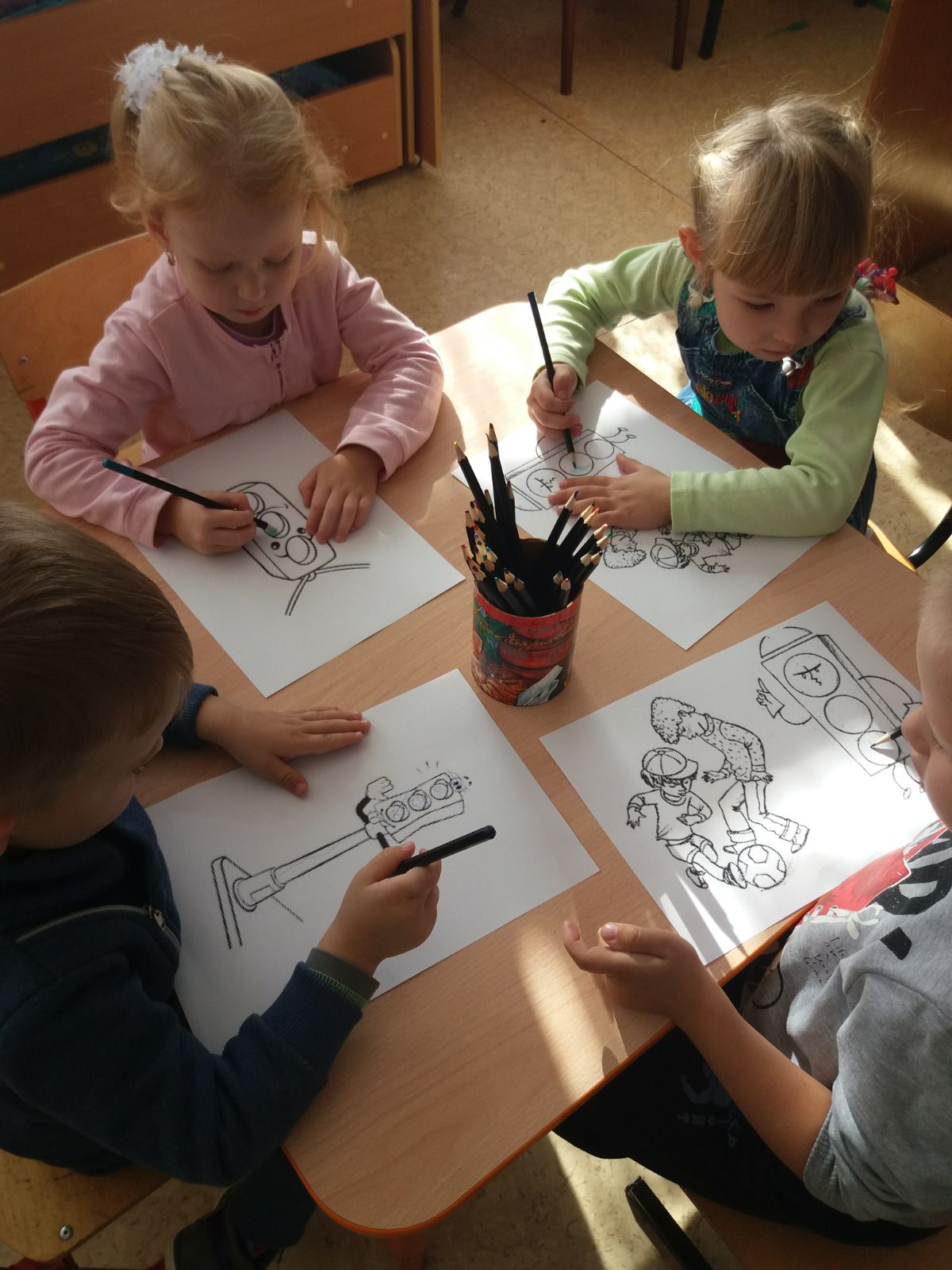 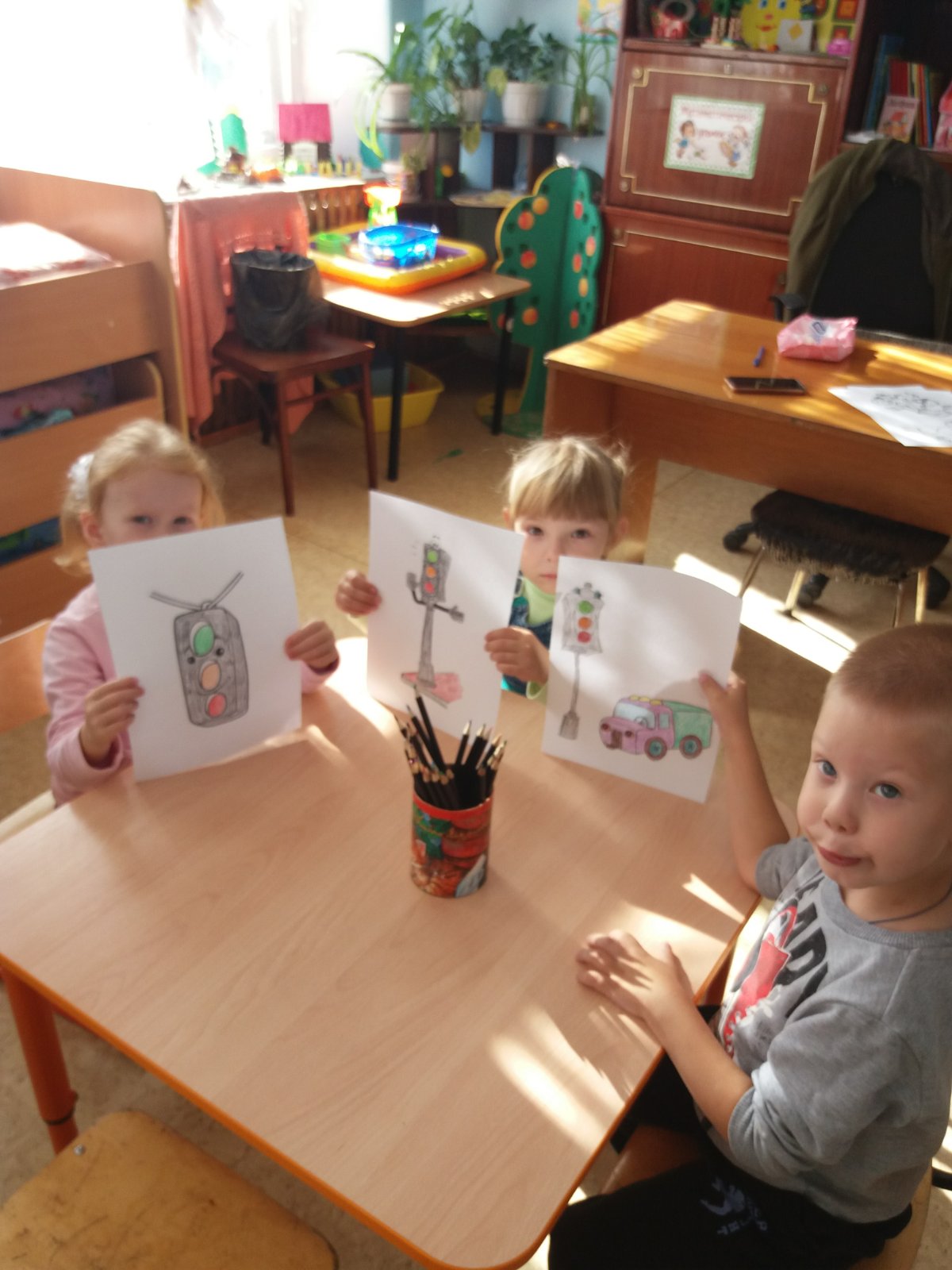 